Supplementary Text 1: Food Frequency QuestionnairesThe questionnaires are adopted from Singapore National Nutrition Survey 2010 with permission from the Health Promotion Board (HPB), Singapore. Part AHave you changed your diet in the past one month? Yes / No*If yes, why did you do so?_______________________________________________________________________________________________________________________________________________________________________________________________________________What were the changes you made?_______________________________________________________________________________________________________________________________________________________________________________________________________________*Please delete whichever is not applicable	PART BWhat type of oil/fat do you/your family use for cooking (pan frying, deep frying, stewing)? Choose from the list.Blended vegetable oil (cooking oil)Polyunsaturated oil (corn, soya, sunflower, safflower, grapeseed, flaxseed)Monounsaturated oil (olive, peanut, canola, rice bran, sesame, mustard)Saturated fat (lard, ghee, tallow, hard margarine, butter, shortening, coconut oil, palm oil)Do not pan fry, deep fry or stew.What type of oil/fat do you/your family use for cooking (stir frying)? Choose from list.Blended vegetable oil (cooking oil)Polyunsaturated oil (corn, soya, sunflower, safflower, grapeseed, flaxseed)Monounsaturated oil (olive, peanut, canola, rice bran, sesame, mustard)Saturated fat (lard, ghee, tallow, hard margarine, butter, shortening, coconut oil, palm oil)Do not stir fryWhat type of oil/fat do you/your family use for baking/roasting? Choose from list.Blended vegetable oil (cooking oil)Polyunsaturated oil (corn, soya, sunflower, safflower, grapeseed, flaxseed)Monounsaturated oil (olive, peanut, canola, rice bran, sesame, mustard)Saturated fat (lard, ghee, tallow, hard margarine, butter, shortening, coconut oil, palm oil)Do not bake or roastWhat type of milk do you use with your coffee? Choose from the list.Creamer Sweetened condensed milkEvaporated milkFull cream milk/powderLow fat milk/powderSkimmed milk/powderNo added milkWhitener Do not drink coffeeE.   What type of milk do you use with your tea? Choose from the list.CreamerSweetened condensed milkEvaporated milkFull cream milk/powderLow fat milk/powderSkimmed milk/powderNo added milk Whitener Do not drink teaF.   What type of milk do you use with malt beverages? Choose from the list.CreamerSweetened condensed milkEvaporated milkFull cream milk/powderLow fat milk/powderSkimmed milk/powderNo added milkWhitener Do not drink malt beveragesG.   Do you usually ask for less sugar/“less sweet” when ordering beverages?NoYesH.   Do you usually ask for less sugar/“less sweet” when ordering desserts?	      0.   No	      1.   YesBreads and CerealsRice and Porridge	Noodles (rice noodles, wheat noodles, bean noodles, pasta)SoupsVegetables and BeancurdSalad dressingsFruitsPoultryMeatFish/SeafoodEggsDesserts/Local SnacksBiscuits, Pastries and CakesFast FoodsSweetened beveragesNutsTitbits/SnacksMilk Beverages *Assume no sugar addedMilk & Dairy Products*this could be liquid milk or powdered milk made up to the same amount using instructions on tin.Soya ProductsVegetarian (Chinese)Alcoholic drinks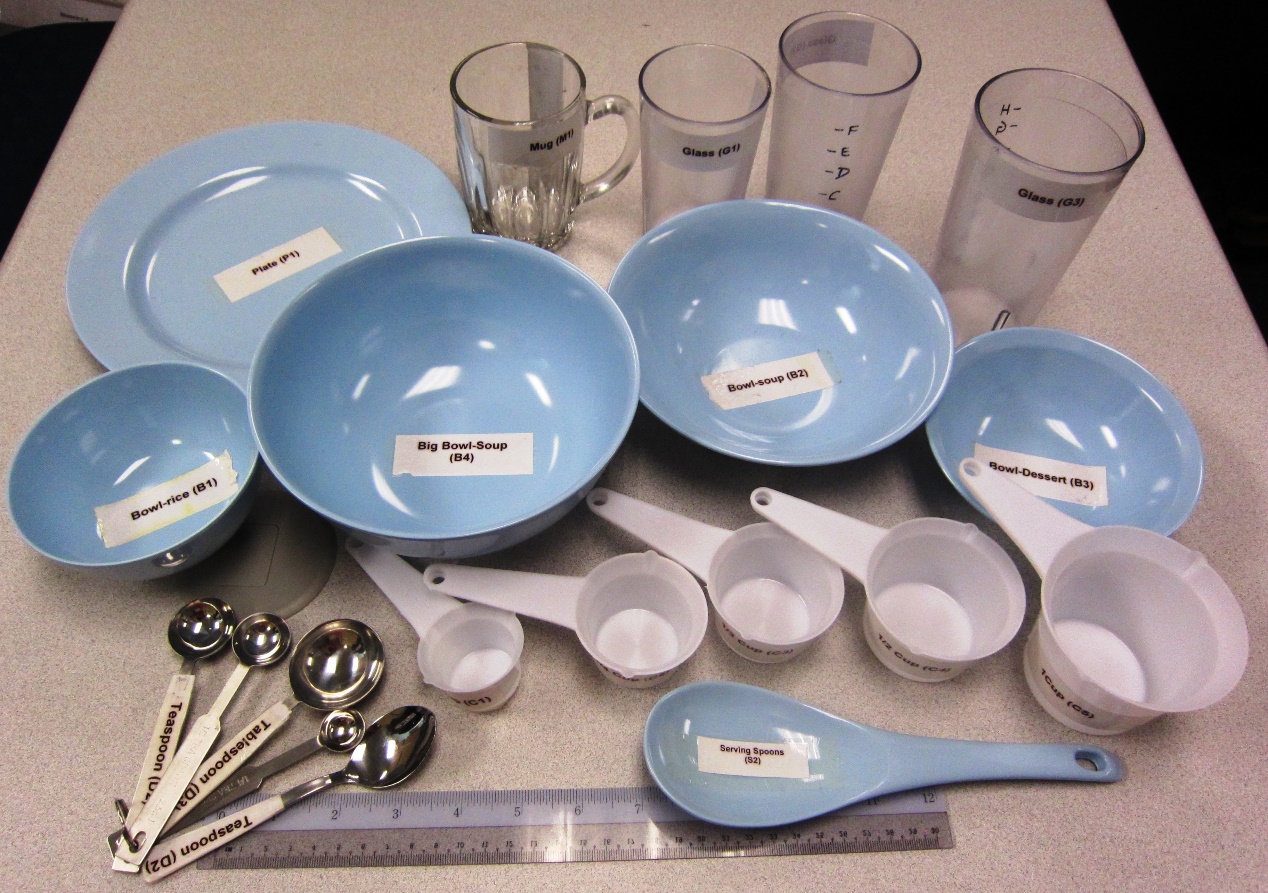 Food ItemPortionNumber of times eatenNumber of times eatenNumber of times eatenNumber of times eatenHow often do you eat the following:PortionPer dayPer weekPer monthRarely/NeverBreadBreadWhite bread, including naan1 slice or 1 piece Wholemeal bread1 slice or 1 piece Bread with fruits and nuts1 slice or 1 pieceBread spreads usedBread spreads usedButter1 tsp (D2)Margarine1 tsp (D2)Peanut butter1 tsp (D2)Jams/honey1 tsp (D2)Kaya1 tsp (D2)Other types of breads Roti prata/murtabak 1 pieceChapati/thosai 1 pieceFrench toast/roti telur/roti john1 pieceBread buns with coconut/curry/meat fillings1 pieceCereals13. Plain/flavoured breakfast cereals 4 dsp (D1)14. Mixed (with fruit/nuts) breakfast cereals 4 dsp (D1)For participants who consume breakfast cereals (#13, 14):For participants who consume breakfast cereals (#13, 14):For participants who consume breakfast cereals (#13, 14):For participants who consume breakfast cereals (#13, 14):For participants who consume breakfast cereals (#13, 14):For participants who consume breakfast cereals (#13, 14):4001. You have indicated that you eat breakfast cereals. How often do you have breakfast cereals made from whole-grains?4 dsp (D1)3001. Oats/oatmeal (raw)4 dsp (D1)Food ItemPortionNumber of times eatenNumber of times eatenNumber of times eatenNumber of times eatenHow often do you eat the following:PortionPer dayPer weekPer monthRarely/Never15. Plain rice 1 B1For participants who consume plain rice (#15):For participants who consume plain rice (#15):For participants who consume plain rice (#15):For participants who consume plain rice (#15):For participants who consume plain rice (#15):For participants who consume plain rice (#15):4002. You have indicated that you eat plain rice. How often do you have rice prepared using brown or red rice?1 B116. Plain porridge1 B1For participants who consume plain porridge (#16):For participants who consume plain porridge (#16):For participants who consume plain porridge (#16):For participants who consume plain porridge (#16):For participants who consume plain porridge (#16):For participants who consume plain porridge (#16):4003. You have indicated that you eat plain porridge. How often do you have porridge prepared using brown or red rice?1 B1Flavoured rice/porridgeFlavoured rice/porridgeFlavoured rice/porridgeFlavoured rice/porridgeFlavoured rice/porridgeFlavoured rice/porridge17. Fried rice1 B118. Chicken/duck rice1 portion19. Mui fan1 portion20. Nasi briyani1 portion21. Nasi lemak1 portion22. Claypot rice1 portion23. Glutinuous rice 1 portion24. Flavoured porridge (e.g. chicken, pork, duck, fish)1 portionFood ItemPortionNumber of times eatenNumber of times eatenNumber of times eatenNumber of times eatenHow often do you eat the following:PortionPer dayPer weekPer monthRarely/NeverSoup noodles25. Fishball/yong tau foo/wanton/ prawn/beef/chicken/ fish slice1 portionFor participants who consume soup noodles (#25):For participants who consume soup noodles (#25):For participants who consume soup noodles (#25):For participants who consume soup noodles (#25):For participants who consume soup noodles (#25):For participants who consume soup noodles (#25):4004. You have indicated that you eat noodles in soup. How often do you have soup noodles prepared using brown rice beehoon?1 portion26. Penang laksa1 portionDry noodles 27. Fishball/yong tau foo/wanton/ minced meat & mushrooms/prawn/ beef/chicken1 portionFried noodles29. Fried kway teow with cockles1 portion30. Fried hor fun 1 portion31. Fried noodles (incl. Hokkien mee, mee goreng)1 portion32. Fried beehoon 1 portionFor participants who consume fried beehoon (#32):For participants who consume fried beehoon (#32):For participants who consume fried beehoon (#32):For participants who consume fried beehoon (#32):For participants who consume fried beehoon (#32):For participants who consume fried beehoon (#32):4005. You have indicated that you eat fried beehoon. How often do you have fried beehoon prepared using brown rice beehoon?1 portionNoodles in gravy28. Lor mee/mee rebus1 portion33. Laksa lemak1 portion34. Mee siam (with coconut milk)1 portionOther noodles35. Instant noodles1 portion905. Boiled noodles / spaghetti / pasta (plain) 1 portion906. Boiled noodles / spaghetti / pasta with tomato sauce1 portion907. Boiled noodles / spaghetti / pasta with cream white sauce1 portionFor participants who consume boiled spaghetti/pasta:For participants who consume boiled spaghetti/pasta:For participants who consume boiled spaghetti/pasta:For participants who consume boiled spaghetti/pasta:For participants who consume boiled spaghetti/pasta:For participants who consume boiled spaghetti/pasta:4006. You have indicated that you eat boiled spaghetti/pasta. How often do you have spaghetti/pasta prepared using wholemeal spaghetti/pasta? 1 portionFood ItemPortionNumber of times eatenNumber of times eatenNumber of times eatenNumber of times eatenHow often do you eat the following:Per dayPer weekPer monthRarely/Never600. Cream soup1 B2601. Clear soup/broth1 B2Food ItemVenuePortionNumber of times eatenNumber of times eatenNumber of times eatenNumber of times eatenHow often do you eat the following:Per dayPer weekPer monthRarely/NeverPale green leafy vegetables (cabbage, pak choy, lettuce, beansprouts, cauliflower etc)Pale green leafy vegetables (cabbage, pak choy, lettuce, beansprouts, cauliflower etc)Pale green leafy vegetables (cabbage, pak choy, lettuce, beansprouts, cauliflower etc)Pale green leafy vegetables (cabbage, pak choy, lettuce, beansprouts, cauliflower etc)Pale green leafy vegetables (cabbage, pak choy, lettuce, beansprouts, cauliflower etc)Pale green leafy vegetables (cabbage, pak choy, lettuce, beansprouts, cauliflower etc)Pale green leafy vegetables (cabbage, pak choy, lettuce, beansprouts, cauliflower etc)Stir fried , plain½ cupStir fried, with meat/ seafood½ cupStir fried in oyster sauce½ cupCurry/lemak½ cupRaw/steamed/in soup   -----1 cupDark green leafy vegetables (spinach, kai lan, chye sim, kangkong broccoli etc)Dark green leafy vegetables (spinach, kai lan, chye sim, kangkong broccoli etc)Dark green leafy vegetables (spinach, kai lan, chye sim, kangkong broccoli etc)Dark green leafy vegetables (spinach, kai lan, chye sim, kangkong broccoli etc)Dark green leafy vegetables (spinach, kai lan, chye sim, kangkong broccoli etc)Dark green leafy vegetables (spinach, kai lan, chye sim, kangkong broccoli etc)Dark green leafy vegetables (spinach, kai lan, chye sim, kangkong broccoli etc)Stir fried , plain½ cupStir fried, with meat/ seafood½ cupStir fried in oyster sauce½ cupStir fried in sambal belacan/dried prawns½ cupRaw/steamed/in soup   -----1 cupTomatoes, carrots, red/yellow peppersTomatoes, carrots, red/yellow peppersTomatoes, carrots, red/yellow peppersStir fried, plain½ cupStir fried, with meat/ seafood½ cupCurry/lemak½ cupRaw/steamed/in soup   -----1 cupLegumes/pulses, e.g. beans, peasLegumes/pulses, e.g. beans, peasLegumes/pulses, e.g. beans, peasStir fried, plain½ cupStir fried in oyster sauce½ cupStir fried in sambal belacan½ cupDried legumes (e.g.dhal, dried beans) in gravy½ cup354. Raw/steamed/boiled   -----½ cupMixed vegetables Mixed vegetables Mixed vegetables  Stir fried, plain½ cup Stir fried, with meat/ seafood½ cup Stir fried in oyster sauce½ cupPer dayPer weekPer monthRarely/Never700. Vegetables battered deep- fried (e.g. tempura)1 serving Curry/lemak½ cup115. Raw/steamed/in soup/ Chinese rojak   -----1 cup or 1 servingTofu/beancurdTofu/beancurdTofu/beancurd116. Fried½ square Steamed/ in soups   -----½ squareRoots/stems (potatoes, sweet potatoes, corn etc)Roots/stems (potatoes, sweet potatoes, corn etc)Roots/stems (potatoes, sweet potatoes, corn etc)349. Stir fried potatoes1 cup Curry lemak1 cup Soups with meat stock   -----1 cup Stews1 cup704. Preserved vegetables (chye sim, olives etc)   -----1 D1Food ItemPortionNumber of times eatenNumber of times eatenNumber of times eatenNumber of times eatenHow often do you have the following:Per dayPer weekPer monthRarely/NeverCreamy dressing –  regular (thousand island, mayonnaise, salad cream etc)2 dsp (D1)Creamy dressing – light/low fat2 dsp (D1)Oil-based dressing 2 dsp (D1)Food ItemPortionNumber of times eatenNumber of times eatenNumber of times eatenNumber of times eatenHow often do you eat the following:Per dayPer weekPer monthRarely/NeverOrange/red/yellow fresh fruits 1 serving*Other fresh fruits 1 serving*3002.    Fresh fruit juice1 cupBananas1 medium*Durians5 seedsCanned fruits½  cup (M1)800.     Mixed fruits (dried)1 serving*Food ItemVenuePortionNumber of times eatenNumber of times eatenNumber of times eatenNumber of times eatenHow often do you eat the following:Per dayPer weekPer monthRarely/NeverPoultry - without skinStir  fried1 servingPan/deep fried1 servingCoconut curry1 servingCurry without coconut1 servingStew/braised/roasted1 servingSteamed   -----1 servingPoultry - with skinStir fried1 servingPan/deep fried1 servingCoconut curry1 servingCurry without coconut1 servingStew/braised/roasted1 servingSteamed   -----1 servingFood ItemVenuePortionNumber of times eatenNumber of times eatenNumber of times eatenNumber of times eatenHow often do you eat the following:Per dayPer weekPer monthRarely/NeverMeat - lean Stir fried1 servingPan/deep fried1 servingCoconut curry/rendang1 servingCurry without coconut1 servingStewed/braised1 servingRoast/grilled/BBQ1 servingSteamed/soup   -----1 servingMeat - lean and fatStir fried1 servingPan/deep fried1 servingCoconut curry/rendang1 servingCurry without coconut1 servingStewed/braised1 servingRoast/grilled/BBQ1 servingSteamed/soup   -----1 servingPer dayPer weekPer monthRarely/NeverMeat – preserved/curedSausages OneHam1 sliceBacon1 sliceCanned (e.g. luncheon meat, corned beef)Size of 4 square of  chocolateLiver and other innardsSize of 4 square of  chocolateFood ItemVenuePortionNumber of times eatenNumber of times eatenNumber of times eatenNumber of times eatenHow often do you eat the following:Per dayPer weekPer monthRarely/NeverFish3003.   Raw (e.g. sashimi)   -----1 servingStir fried/pan fried/deep fried1 servingDeep fried with batter1 servingSteamed1 servingAssam pedas1 servingCoconut curry1 serving255.     Curry without coconut1 servingGrilled1 serving3004.   Canned (e.g. tuna)   ------1 dsp (D1)Other seafoodStir fried/pan fried/deep fried1 servingDeep fried with batter1 servingSteamed1 servingAssam pedas1 servingCoconut curry1 servingCurry without coconut1 servingGrilled1 servingFood ItemVenuePortionNumber of times eatenNumber of times eatenNumber of times eatenNumber of times eatenHow often do you eat the following:Per dayPer weekPer monthRarely/NeverWhole eggs (including salted and century eggs)Boiled/poached/in soup/steamed   ------1 eggFried/scrambled1 eggEgg whites, only751.     Boiled/poached/in soup/steamed   ------1752.     Fried/scrambled1Food ItemPortionNumber of times eatenNumber of times eatenNumber of times eatenNumber of times eatenHow often do you eat the following:Per dayPer weekPer monthRarely/NeverDesserts in soup With coconut milk/cream (e.g. pulot hitam, bubor cha cha)1B1Without coconut milk (e.g cheng tng, green bean soup, tau suan)1B1Kueh kueh - steamedWith coconut/coconut milk /coconut cream (e.g kueh sarlat, kueh dadar, putu mayam, idli)1 pieceWithout coconut milk (kueh tutu, soon kway)1 pieceOthersFried snacks (e.g. you tiao, goreng pisang, Indian rojak)1 pieceDim sum – steamed (e.g chee cheong fun, dumplings, rice dumplings)1 servingDim sum – fried/deep fried (e.g. fried carrot cake,  wanton, char siew puff)1 pieceSweet Indian snacks 
(e.g. burfi, halwa)1 pieceFood ItemPortionNumber of times eatenNumber of times eatenNumber of times eatenNumber of times eatenHow often do you eat the following:Per dayPer weekPer monthRarely/NeverPlain biscuits 2 piecesCream filled biscuits/shortbread2 piecesPuff/flaky pastries (croissants, baked curry puffs etc)1 piecePlain butter cake/fruit cake1 pieceSponge cakes1 pieceCream cakes1 pieceFood ItemPortionNumber of times eatenNumber of times eatenNumber of times eatenNumber of times eatenHow often do you eat the following:Per dayPer weekPer monthRarely/NeverBurgers, with beef or chicken1 servingBurgers, fish1 servingFrench fries1 small servingPizza2 slices1100.   Mashed potato with      gravy1 regularFood ItemPortionNumber of times eatenNumber of times eatenNumber of times eatenNumber of times eatenHow often do you have the following:Per dayPer weekPer monthRarely/NeverSweetened beverages (e.g. soft drinks, packet drinks, yoghurt drinks)1 G2Food ItemPortionNumber of times eatenNumber of times eatenNumber of times eatenNumber of times eatenHow often do you eat the following:Per dayPer weekPer monthRarely/NeverAll types of nutsDry roasted½ M1 or 1 small pktFried½ M1 or 1 small pktFood ItemPortionNumber of times eatenNumber of times eatenNumber of times eatenNumber of times eatenHow often do you eat the following:Per dayPer weekPer monthRarely/NeverFried salty snacks (crisps, prawn crackers, keropok, salted biscuits etc)1 small packet or equivalentIce cream1 scoopChocolate 4 squaresFood ItemPortionNumber of times eatenNumber of times eatenNumber of times eatenNumber of times eatenHow often do you have the  the following:Per dayPer weekPer monthRarely/Never1300.   Coffee*1 M1 –D/2 tsp   Tea*1 M1 –D/2 tspMalt beverages (e.g. hot chocolate, Horlicks®, Milo®, Ovaltine®)1 M1 –D/2 tspFood ItemPortionNumber of times eatenNumber of times eatenNumber of times eatenNumber of times eatenHow often do you have the following:Per dayPer weekPer monthRarely/Never353.    Sugar1 tsp (D2)Food ItemPortionNumber of times eatenNumber of times eatenNumber of times eatenNumber of times eatenHow often do you have the following:Per dayPer weekPer monthRarely/NeverMilk ( as a drink) Full cream milk* (fresh, UHT, powder)1 G2*Low fat milk* (fresh, UHT, powder)1 G2*Skimmed milk* (fresh, UHT, powder)1 G2*YoghurtRegular1 G1Low fat (including frozen yoghurt)1 G1CheeseCheese/cheese spread1 slice/4dspLow fat cheese1 sliceFood ItemPortionNumber of times eatenNumber of times eatenNumber of times eatenNumber of times eatenHow often do you have the following:Per dayPer weekPer monthRarely/Never1200.   Soya milk (fresh/packet/can)1 G21201.   Soya beancurd            (tau huay) 1 B1Food ItemPortionNumber of times eatenNumber of times eatenNumber of times eatenNumber of times eatenHow often do you have the following:Per dayPer weekPer monthRarely/Never.     Fried vegetarian kway            teow/beehoon/mee/rice1 portionGluten (char siew/duck)1 piece.     Fried beancurd sheet  1 pieceFood ItemPortionNumber of times eatenNumber of times eatenNumber of times eatenNumber of times eatenHow often do you have the following:Per dayPer weekPer monthRarely/Never500.   Alcohol (beer/stout/wine/hard liquor)1 serving